金門縣中正國小112年度籃球隊招生簡章對象：預計招收 三升四年級 男生12位               四升五年級 女生10位               五升六年級 女生10位報名：即日起至112年6月12日(一)，向學務處體育組索取報名表，或於中正國小校網首頁「學     校公告」區下載，填妥報名表後，經由家長及班級導師同意，送交體育組。測驗時間：112年6月13日(二)上午08:00-08:40測驗地點：中正國小室外籃球場測驗項目：（1）運球、傳接球基本動作（2）帶球上籃（3）身體基礎能力(協調、敏捷)。注意事項：請準時報到，穿著運動鞋和運動衣、自備水壺、可自備毛巾和替換衣物。錄取通知：112年6月14日(三)公告錄取名單於中正國小校網首頁「學校公告」區。預計參加賽事：週末籃球賽國小中年級組、國小高年級組；國小籃球聯賽甲組、乙組。錄取後練習時間：(每週至少要參加四次練習，練習時間無法配合不予錄取)週二、四、五，上午07:40-08:40週一、二、四、五，下午16:10-17:30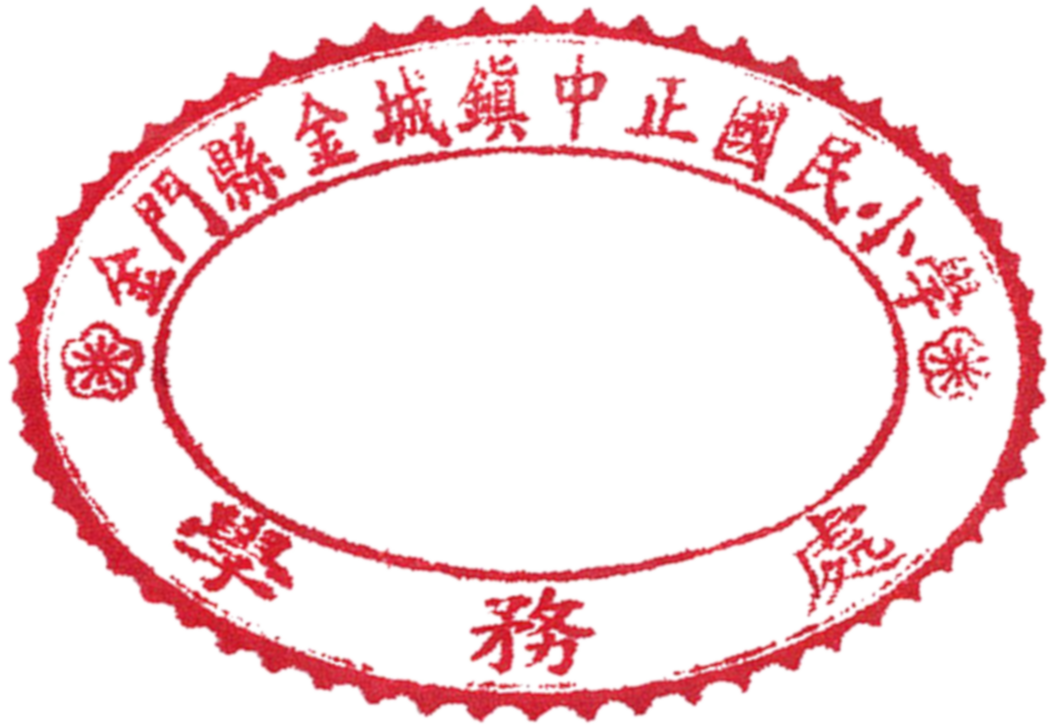 週三，下午14:00-16:30籃球隊教練團：顏良諺教練、洪國榮老師、張千培主任。中正國小學務處 敬啟……………………………填妥報名表後沿虛線撕下交至學務處體育組…………………………金門縣中正國小籃球隊甄選報名表金門縣中正國小籃球隊甄選報名表金門縣中正國小籃球隊甄選報名表金門縣中正國小籃球隊甄選報名表學生姓名：身高：                cm班級：          年         班體重：                Kg緊急連絡人：緊急連絡電話：家長簽名：級任導師簽名：